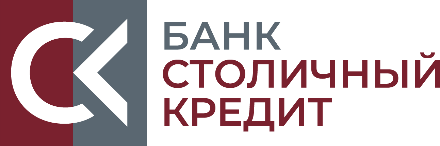 АНКЕТА КЛИЕНТАиндивидуального предпринимателя и физического лица,занимающегося в установленном законодательством РФ порядке частной практикойЧасть 1. Сведения, получаемые в целях идентификации Клиента.         Достоверность указанных сведений подтверждаю. Обо всех изменениях, касающихся анкетных сведений обязуюсь представить документы и информацию в течение 7 календарных дней.Наименование ИП __________________________________________/____________________/	М.П.   (при наличии)                         ФИО сотрудника                                          подпись_______________________________________________________________/__________________/               (Ф.И.О., должность сотрудника Банка. Заполняется при отсутствии подписи клиента) ПодписьФамилия, имя и отчество (при наличии последнего)  Фамилия, имя и отчество (при наличии последнего)  Фамилия, имя и отчество (при наличии последнего)  Организационно – правовая формаОрганизационно – правовая формаОрганизационно – правовая формаДата рождения Дата рождения Дата рождения ГражданствоГражданствоГражданствоРеквизиты документа, удостоверяющего личность: серия (при наличии) и номер документа,дата выдачи документа, наименование органа, выдавшего документ (при наличии кода подразделения может не устанавливаться)/код подразделения (при наличии).Реквизиты документа, удостоверяющего личность: серия (при наличии) и номер документа,дата выдачи документа, наименование органа, выдавшего документ (при наличии кода подразделения может не устанавливаться)/код подразделения (при наличии).Реквизиты документа, удостоверяющего личность: серия (при наличии) и номер документа,дата выдачи документа, наименование органа, выдавшего документ (при наличии кода подразделения может не устанавливаться)/код подразделения (при наличии).Данные миграционной карты: номер карты дата начала срока пребывания дата окончания срока пребывания в Российской Федерации.Данные миграционной карты: номер карты дата начала срока пребывания дата окончания срока пребывания в Российской Федерации.Данные миграционной карты: номер карты дата начала срока пребывания дата окончания срока пребывания в Российской Федерации.Данные документа, подтверждающего право иностранного гражданина или лица без гражданства на пребывание (проживание) в РФ:серия (если имеется) и номер документадата начала срока действия права пребывания (проживания),дата окончания срока действия права пребывания (проживания)Данные документа, подтверждающего право иностранного гражданина или лица без гражданства на пребывание (проживание) в РФ:серия (если имеется) и номер документадата начала срока действия права пребывания (проживания),дата окончания срока действия права пребывания (проживания)Данные документа, подтверждающего право иностранного гражданина или лица без гражданства на пребывание (проживание) в РФ:серия (если имеется) и номер документадата начала срока действия права пребывания (проживания),дата окончания срока действия права пребывания (проживания)Адрес места жительства (регистрации) или места пребыванияАдрес места жительства (регистрации) или места пребыванияАдрес места жительства (регистрации) или места пребыванияИдентификационный номер налогоплательщика (при наличии) Информация о страховом номере индивидуального лицевого счета (СНИЛС) застрахованного лица в системе обязательного пенсионного страхования (при наличии)Идентификационный номер налогоплательщика (при наличии) Информация о страховом номере индивидуального лицевого счета (СНИЛС) застрахованного лица в системе обязательного пенсионного страхования (при наличии)Идентификационный номер налогоплательщика (при наличии) Информация о страховом номере индивидуального лицевого счета (СНИЛС) застрахованного лица в системе обязательного пенсионного страхования (при наличии)Контактная информация (при наличии):  номер телефона, факса,  адрес электронной почты ,  почтовый адресКонтактная информация (при наличии):  номер телефона, факса,  адрес электронной почты ,  почтовый адресКонтактная информация (при наличии):  номер телефона, факса,  адрес электронной почты ,  почтовый адресЯвляетесь ли Вы публичным должностным лицом (ПДЛ): должностным лицом публичной международной организации  (ДЛПМО), иностранным публичным должностным лицом (ИПДЛ), российским публичным должностным лицом (РПДЛ) (в случае положительного ответа, укажите занимаемую должность)Являетесь ли Вы публичным должностным лицом (ПДЛ): должностным лицом публичной международной организации  (ДЛПМО), иностранным публичным должностным лицом (ИПДЛ), российским публичным должностным лицом (РПДЛ) (в случае положительного ответа, укажите занимаемую должность)Являетесь ли Вы публичным должностным лицом (ПДЛ): должностным лицом публичной международной организации  (ДЛПМО), иностранным публичным должностным лицом (ИПДЛ), российским публичным должностным лицом (РПДЛ) (в случае положительного ответа, укажите занимаемую должность) ДА НЕТ ДА НЕТ ДА НЕТЯвляетесь ли Вы близким родственником ПДЛ: ИПДЛ, ДЛПМО, РПДЛ (в случае положительного ответа, указать степень родства либо статус – супруг или супруга)Являетесь ли Вы близким родственником ПДЛ: ИПДЛ, ДЛПМО, РПДЛ (в случае положительного ответа, указать степень родства либо статус – супруг или супруга)Являетесь ли Вы близким родственником ПДЛ: ИПДЛ, ДЛПМО, РПДЛ (в случае положительного ответа, указать степень родства либо статус – супруг или супруга) ДА        НЕТ ДА        НЕТ ДА        НЕТИнформация о предпринятых мерах по выявлению ПДЛИнформация о предпринятых мерах по выявлению ПДЛИнформация о предпринятых мерах по выявлению ПДЛ анкетирование устный опрос изучение общедоступных источников информации анкетирование устный опрос изучение общедоступных источников информации анкетирование устный опрос изучение общедоступных источников информацииЯвляетесь ли Вы иностранным налогоплательщиком (граждане иностранных государств и граждане РФ с двойным гражданством (за исключением граждан государств – членов Таможенного союза) и (или) имеющие вид на жительство в иностранном государстве). При ответе «да» Вам необходимо заполнить анкету Клиента физического лица в целях FATCA Являетесь ли Вы иностранным налогоплательщиком (граждане иностранных государств и граждане РФ с двойным гражданством (за исключением граждан государств – членов Таможенного союза) и (или) имеющие вид на жительство в иностранном государстве). При ответе «да» Вам необходимо заполнить анкету Клиента физического лица в целях FATCA Являетесь ли Вы иностранным налогоплательщиком (граждане иностранных государств и граждане РФ с двойным гражданством (за исключением граждан государств – членов Таможенного союза) и (или) имеющие вид на жительство в иностранном государстве). При ответе «да» Вам необходимо заполнить анкету Клиента физического лица в целях FATCA  ДА         НЕТ ДА         НЕТ ДА         НЕТУкажите бенефициарного владельца:Бенефициарныйвладелец – в целях федерального закона N 115-ФЗ физическое лицо, которое в конечном счете прямо или косвенно имеет возможность контролировать действия КлиентаУкажите бенефициарного владельца:Бенефициарныйвладелец – в целях федерального закона N 115-ФЗ физическое лицо, которое в конечном счете прямо или косвенно имеет возможность контролировать действия КлиентаУкажите бенефициарного владельца:Бенефициарныйвладелец – в целях федерального закона N 115-ФЗ физическое лицо, которое в конечном счете прямо или косвенно имеет возможность контролировать действия Клиента         Сам (а) являюсь бенефициарным владельцем              Иное физическое лицо*необходимо заполнить сведения о бенефициарном владельце          Сам (а) являюсь бенефициарным владельцем              Иное физическое лицо*необходимо заполнить сведения о бенефициарном владельце          Сам (а) являюсь бенефициарным владельцем              Иное физическое лицо*необходимо заполнить сведения о бенефициарном владельце Основной государственный регистрационный номер записи о государственной регистрации индивидуального предпринимателя, дата регистрации, место государственной регистрации.Основной государственный регистрационный номер записи о государственной регистрации индивидуального предпринимателя, дата регистрации, место государственной регистрации.Основной государственный регистрационный номер записи о государственной регистрации индивидуального предпринимателя, дата регистрации, место государственной регистрации.Сведения о лицензии на право осуществления деятельности, подлежащей лицензированию. Вид, Номер. дата выдачикем выданасрок действия (чч.мм.гг)перечень видов деятельности.Сведения о лицензии на право осуществления деятельности, подлежащей лицензированию. Вид, Номер. дата выдачикем выданасрок действия (чч.мм.гг)перечень видов деятельности.Сведения о лицензии на право осуществления деятельности, подлежащей лицензированию. Вид, Номер. дата выдачикем выданасрок действия (чч.мм.гг)перечень видов деятельности.Сведения о лицах/организациях, осуществляющих  бухгалтерский учет (Примечание: указывается должность, Ф.И.О. полностью, паспортные данные либо полное наименование организации и реквизиты договора)Сведения о лицах/организациях, осуществляющих  бухгалтерский учет (Примечание: указывается должность, Ф.И.О. полностью, паспортные данные либо полное наименование организации и реквизиты договора)Сведения о лицах/организациях, осуществляющих  бухгалтерский учет (Примечание: указывается должность, Ф.И.О. полностью, паспортные данные либо полное наименование организации и реквизиты договора)Основные виды деятельности(в том числе производимые товары, выполняемые работы, предоставляемые услуги)Основные виды деятельности(в том числе производимые товары, выполняемые работы, предоставляемые услуги)Основные виды деятельности(в том числе производимые товары, выполняемые работы, предоставляемые услуги)Деятельность Клиента связана с: (нужное выбрать)Деятельность Клиента связана с: (нужное выбрать)Деятельность Клиента связана с: (нужное выбрать)Деятельность Клиента связана с: (нужное выбрать)Деятельность Клиента связана с: (нужное выбрать)Деятельность Клиента связана с: (нужное выбрать)деятельность Клиента, связанная с благотворительностью или иным видом нерегулируемой некоммерческой деятельностидеятельность Клиента, связанная с благотворительностью или иным видом нерегулируемой некоммерческой деятельностидеятельность Клиента, связанная с благотворительностью или иным видом нерегулируемой некоммерческой деятельностидеятельность Клиента, связанная с благотворительностью или иным видом нерегулируемой некоммерческой деятельностидеятельность Клиента, связанная с благотворительностью или иным видом нерегулируемой некоммерческой деятельностидеятельность Клиента, связанная с интенсивным оборотом наличности (в том числе оказание услуг в сфере розничной торговли, общественного питания, розничная торговля горючим на бензоколонках и газозаправочных станциях)деятельность Клиента, связанная с интенсивным оборотом наличности (в том числе оказание услуг в сфере розничной торговли, общественного питания, розничная торговля горючим на бензоколонках и газозаправочных станциях)деятельность Клиента, связанная с интенсивным оборотом наличности (в том числе оказание услуг в сфере розничной торговли, общественного питания, розничная торговля горючим на бензоколонках и газозаправочных станциях)деятельность Клиента, связанная с интенсивным оборотом наличности (в том числе оказание услуг в сфере розничной торговли, общественного питания, розничная торговля горючим на бензоколонках и газозаправочных станциях)деятельность Клиента, связанная с интенсивным оборотом наличности (в том числе оказание услуг в сфере розничной торговли, общественного питания, розничная торговля горючим на бензоколонках и газозаправочных станциях)деятельность Клиента, связанная с производством оружия, или посредническая деятельность Клиента по реализации оружиядеятельность Клиента, связанная с производством оружия, или посредническая деятельность Клиента по реализации оружиядеятельность Клиента, связанная с производством оружия, или посредническая деятельность Клиента по реализации оружиядеятельность Клиента, связанная с производством оружия, или посредническая деятельность Клиента по реализации оружиядеятельность Клиента, связанная с производством оружия, или посредническая деятельность Клиента по реализации оружия деятельность Клиента, являющегося ломбардом, микрофинансовой организацией, кредитным потребительским кооперативом, сельскохозяйственным кредитным потребительским кооперативом; деятельность Клиента, являющегося ломбардом, микрофинансовой организацией, кредитным потребительским кооперативом, сельскохозяйственным кредитным потребительским кооперативом; деятельность Клиента, являющегося ломбардом, микрофинансовой организацией, кредитным потребительским кооперативом, сельскохозяйственным кредитным потребительским кооперативом; деятельность Клиента, являющегося ломбардом, микрофинансовой организацией, кредитным потребительским кооперативом, сельскохозяйственным кредитным потребительским кооперативом; деятельность Клиента, являющегося ломбардом, микрофинансовой организацией, кредитным потребительским кооперативом, сельскохозяйственным кредитным потребительским кооперативом;деятельность Клиента, связанная с организацией и (или) содержанием тотализаторов, игорных заведений (казино, букмекерских контор и других) либо организацией и (или) проведением лотерей, тотализаторов (взаимных пари) и иных основанных на риске игр, в том числе в электронной форме;деятельность Клиента, связанная с организацией и (или) содержанием тотализаторов, игорных заведений (казино, букмекерских контор и других) либо организацией и (или) проведением лотерей, тотализаторов (взаимных пари) и иных основанных на риске игр, в том числе в электронной форме;деятельность Клиента, связанная с организацией и (или) содержанием тотализаторов, игорных заведений (казино, букмекерских контор и других) либо организацией и (или) проведением лотерей, тотализаторов (взаимных пари) и иных основанных на риске игр, в том числе в электронной форме;деятельность Клиента, связанная с организацией и (или) содержанием тотализаторов, игорных заведений (казино, букмекерских контор и других) либо организацией и (или) проведением лотерей, тотализаторов (взаимных пари) и иных основанных на риске игр, в том числе в электронной форме;деятельность Клиента, связанная с организацией и (или) содержанием тотализаторов, игорных заведений (казино, букмекерских контор и других) либо организацией и (или) проведением лотерей, тотализаторов (взаимных пари) и иных основанных на риске игр, в том числе в электронной форме;деятельность Клиента, связанная с совершением сделок с драгоценными металлами, драгоценными камнями, ювелирными изделиями, содержащими драгоценные металлы и драгоценные камни, ломом таких изделий;деятельность Клиента, связанная с совершением сделок с драгоценными металлами, драгоценными камнями, ювелирными изделиями, содержащими драгоценные металлы и драгоценные камни, ломом таких изделий;деятельность Клиента, связанная с совершением сделок с драгоценными металлами, драгоценными камнями, ювелирными изделиями, содержащими драгоценные металлы и драгоценные камни, ломом таких изделий;деятельность Клиента, связанная с совершением сделок с драгоценными металлами, драгоценными камнями, ювелирными изделиями, содержащими драгоценные металлы и драгоценные камни, ломом таких изделий;деятельность Клиента, связанная с совершением сделок с драгоценными металлами, драгоценными камнями, ювелирными изделиями, содержащими драгоценные металлы и драгоценные камни, ломом таких изделий;деятельность Клиента, связанная с совершением сделок с недвижимым имуществом либо оказанием посреднических услуг при совершении сделок с недвижимым имуществомдеятельность Клиента, связанная с совершением сделок с недвижимым имуществом либо оказанием посреднических услуг при совершении сделок с недвижимым имуществомдеятельность Клиента, связанная с совершением сделок с недвижимым имуществом либо оказанием посреднических услуг при совершении сделок с недвижимым имуществомдеятельность Клиента, связанная с совершением сделок с недвижимым имуществом либо оказанием посреднических услуг при совершении сделок с недвижимым имуществомдеятельность Клиента, связанная с совершением сделок с недвижимым имуществом либо оказанием посреднических услуг при совершении сделок с недвижимым имуществомПодтверждение: Настоящим подтверждаю, что источники зачисляемых на счёт денежных средств являются легальными. Счёт и предоставляемые банком услуги не будут использоваться в каких-либо противозаконных целях, в том числе обязуемся не осуществлять никакие действия/ операции, направленные на легализацию средств полученных преступных путём и финансирование терроризма. По требованию работников Банка обязуюсь представлять документы, подтверждающие легальность происхождения денежных средств.                                                                         Да				 Нет Подтверждение: Настоящим подтверждаю, что источники зачисляемых на счёт денежных средств являются легальными. Счёт и предоставляемые банком услуги не будут использоваться в каких-либо противозаконных целях, в том числе обязуемся не осуществлять никакие действия/ операции, направленные на легализацию средств полученных преступных путём и финансирование терроризма. По требованию работников Банка обязуюсь представлять документы, подтверждающие легальность происхождения денежных средств.                                                                         Да				 Нет Подтверждение: Настоящим подтверждаю, что источники зачисляемых на счёт денежных средств являются легальными. Счёт и предоставляемые банком услуги не будут использоваться в каких-либо противозаконных целях, в том числе обязуемся не осуществлять никакие действия/ операции, направленные на легализацию средств полученных преступных путём и финансирование терроризма. По требованию работников Банка обязуюсь представлять документы, подтверждающие легальность происхождения денежных средств.                                                                         Да				 Нет Подтверждение: Настоящим подтверждаю, что источники зачисляемых на счёт денежных средств являются легальными. Счёт и предоставляемые банком услуги не будут использоваться в каких-либо противозаконных целях, в том числе обязуемся не осуществлять никакие действия/ операции, направленные на легализацию средств полученных преступных путём и финансирование терроризма. По требованию работников Банка обязуюсь представлять документы, подтверждающие легальность происхождения денежных средств.                                                                         Да				 Нет Подтверждение: Настоящим подтверждаю, что источники зачисляемых на счёт денежных средств являются легальными. Счёт и предоставляемые банком услуги не будут использоваться в каких-либо противозаконных целях, в том числе обязуемся не осуществлять никакие действия/ операции, направленные на легализацию средств полученных преступных путём и финансирование терроризма. По требованию работников Банка обязуюсь представлять документы, подтверждающие легальность происхождения денежных средств.                                                                         Да				 Нет Подтверждение: Настоящим подтверждаю, что источники зачисляемых на счёт денежных средств являются легальными. Счёт и предоставляемые банком услуги не будут использоваться в каких-либо противозаконных целях, в том числе обязуемся не осуществлять никакие действия/ операции, направленные на легализацию средств полученных преступных путём и финансирование терроризма. По требованию работников Банка обязуюсь представлять документы, подтверждающие легальность происхождения денежных средств.                                                                         Да				 Нет Сведения о целях установления  и предполагаемом характере деловых отношений с Банком(указываются  однократно при приеме Клиента на обслуживание или в случае изменения сведений)Сведения о целях установления  и предполагаемом характере деловых отношений с Банком(указываются  однократно при приеме Клиента на обслуживание или в случае изменения сведений)Сведения о целях установления  и предполагаемом характере деловых отношений с Банком(указываются  однократно при приеме Клиента на обслуживание или в случае изменения сведений)Сведения о целях установления  и предполагаемом характере деловых отношений с Банком(указываются  однократно при приеме Клиента на обслуживание или в случае изменения сведений)Сведения о целях установления  и предполагаемом характере деловых отношений с Банком(указываются  однократно при приеме Клиента на обслуживание или в случае изменения сведений)Сведения о целях установления  и предполагаемом характере деловых отношений с Банком(указываются  однократно при приеме Клиента на обслуживание или в случае изменения сведений)Расчетно-кассовое обслуживаниеРасчетно-кассовое обслуживаниеРасчетно-кассовое обслуживаниеРасчетно-кассовое обслуживаниеРасчетно-кассовое обслуживаниеБезналичные переводы на территории РФБезналичные переводы на территории РФБезналичные переводы на территории РФБезналичные переводы на территории РФБезналичные переводы на территории РФВалютные переводы, международные расчетыВалютные переводы, международные расчетыВалютные переводы, международные расчетыВалютные переводы, международные расчетыВалютные переводы, международные расчетыИнтернет - БанкингИнтернет - БанкингИнтернет - БанкингИнтернет - БанкингИнтернет - БанкингОперации с наличными средствамиОперации с наличными средствамиОперации с наличными средствамиОперации с наличными средствамиОперации с наличными средствамиКредитованиеКредитованиеКредитованиеКредитованиеКредитованиеРазмещение средств в депозиты Размещение средств в депозиты Размещение средств в депозиты Размещение средств в депозиты Размещение средств в депозиты Операции  с ценными бумагамиОперации  с ценными бумагамиОперации  с ценными бумагамиОперации  с ценными бумагамиОперации  с ценными бумагамиДругое (указать)Другое (указать)Другое (указать)Другое (указать)Другое (указать)Сведения о целях финансово-хозяйственной деятельности(указываются  однократно при приеме Клиента на обслуживание или в случае изменения сведений)Сведения о целях финансово-хозяйственной деятельности(указываются  однократно при приеме Клиента на обслуживание или в случае изменения сведений)Сведения о целях финансово-хозяйственной деятельности(указываются  однократно при приеме Клиента на обслуживание или в случае изменения сведений)Сведения о целях финансово-хозяйственной деятельности(указываются  однократно при приеме Клиента на обслуживание или в случае изменения сведений)Сведения о целях финансово-хозяйственной деятельности(указываются  однократно при приеме Клиента на обслуживание или в случае изменения сведений)Сведения о целях финансово-хозяйственной деятельности(указываются  однократно при приеме Клиента на обслуживание или в случае изменения сведений)Сведения о планируемых операциях по счету  в  течение определенного периодаСведения о планируемых операциях по счету  в  течение определенного периодаКоличество операций: за неделю, месяц, квартал, год (нужное подчеркнуть)Количество операций: за неделю, месяц, квартал, год (нужное подчеркнуть)Сумма операций: за неделю, месяц, квартал, год (нужное подчеркнуть)Сумма операций: за неделю, месяц, квартал, год (нужное подчеркнуть)Поступления от контрагентов в валюте РФПоступления от контрагентов в валюте РФПлатежи контрагентам в валюте РФПлатежи контрагентам в валюте РФОперации по снятию денежных средств в наличной формеОперации по снятию денежных средств в наличной формеОперации, связанные с переводами денежных средств, в рамках внешнеторговой деятельностиОперации, связанные с переводами денежных средств, в рамках внешнеторговой деятельностиВиды договоров (контрактов),  расчеты по которым планируется осуществлять через БанкВиды договоров (контрактов),  расчеты по которым планируется осуществлять через БанкСведения об основных контрагентах, планируемые плательщики и получатели по операциям (указывается наименование и ИНН контрагента)Сведения об основных контрагентах, планируемые плательщики и получатели по операциям (указывается наименование и ИНН контрагента)Сведения (документы) о финансовом положении – просим указать какие из нижеперечисленных документов могут быть предоставлены Вами в Банк, вместе  с заполненной Анкетой:Сведения (документы) о финансовом положении – просим указать какие из нижеперечисленных документов могут быть предоставлены Вами в Банк, вместе  с заполненной Анкетой:Сведения (документы) о финансовом положении – просим указать какие из нижеперечисленных документов могут быть предоставлены Вами в Банк, вместе  с заполненной Анкетой:Сведения (документы) о финансовом положении – просим указать какие из нижеперечисленных документов могут быть предоставлены Вами в Банк, вместе  с заполненной Анкетой:Сведения (документы) о финансовом положении – просим указать какие из нижеперечисленных документов могут быть предоставлены Вами в Банк, вместе  с заполненной Анкетой:Сведения (документы) о финансовом положении – просим указать какие из нижеперечисленных документов могут быть предоставлены Вами в Банк, вместе  с заполненной Анкетой:копии годовой бухгалтерской отчетности (бухгалтерский баланс, отчет о финансовом результате)копии годовой бухгалтерской отчетности (бухгалтерский баланс, отчет о финансовом результате)копии годовой бухгалтерской отчетности (бухгалтерский баланс, отчет о финансовом результате)копии годовой бухгалтерской отчетности (бухгалтерский баланс, отчет о финансовом результате)копии годовой бухгалтерской отчетности (бухгалтерский баланс, отчет о финансовом результате)копии годовой (либо квартальной) налоговой декларации с отметками налогового органа об их принятии или без такой отметки с приложением либо копии квитанции об отправке заказного письма с описью вложения (при направлении по почте), либо копии подтверждения отправки на бумажных носителях (при передаче в электронном виде)копии годовой (либо квартальной) налоговой декларации с отметками налогового органа об их принятии или без такой отметки с приложением либо копии квитанции об отправке заказного письма с описью вложения (при направлении по почте), либо копии подтверждения отправки на бумажных носителях (при передаче в электронном виде)копии годовой (либо квартальной) налоговой декларации с отметками налогового органа об их принятии или без такой отметки с приложением либо копии квитанции об отправке заказного письма с описью вложения (при направлении по почте), либо копии подтверждения отправки на бумажных носителях (при передаче в электронном виде)копии годовой (либо квартальной) налоговой декларации с отметками налогового органа об их принятии или без такой отметки с приложением либо копии квитанции об отправке заказного письма с описью вложения (при направлении по почте), либо копии подтверждения отправки на бумажных носителях (при передаче в электронном виде)копии годовой (либо квартальной) налоговой декларации с отметками налогового органа об их принятии или без такой отметки с приложением либо копии квитанции об отправке заказного письма с описью вложения (при направлении по почте), либо копии подтверждения отправки на бумажных носителях (при передаче в электронном виде)копия аудиторского заключения на годовой отчет за прошедший год, в котором подтверждается достоверность финансовой (бухгалтерской) отчетности и соответствие порядка ведения бухгалтерского учета законодательству РФкопия аудиторского заключения на годовой отчет за прошедший год, в котором подтверждается достоверность финансовой (бухгалтерской) отчетности и соответствие порядка ведения бухгалтерского учета законодательству РФкопия аудиторского заключения на годовой отчет за прошедший год, в котором подтверждается достоверность финансовой (бухгалтерской) отчетности и соответствие порядка ведения бухгалтерского учета законодательству РФкопия аудиторского заключения на годовой отчет за прошедший год, в котором подтверждается достоверность финансовой (бухгалтерской) отчетности и соответствие порядка ведения бухгалтерского учета законодательству РФкопия аудиторского заключения на годовой отчет за прошедший год, в котором подтверждается достоверность финансовой (бухгалтерской) отчетности и соответствие порядка ведения бухгалтерского учета законодательству РФсправка об исполнении налогоплательщиком (налогоплательщиком сборов, налоговым агентом) обязанности по уплате налогов, сборов, пеней, штрафов, выданная налоговым органомсправка об исполнении налогоплательщиком (налогоплательщиком сборов, налоговым агентом) обязанности по уплате налогов, сборов, пеней, штрафов, выданная налоговым органомсправка об исполнении налогоплательщиком (налогоплательщиком сборов, налоговым агентом) обязанности по уплате налогов, сборов, пеней, штрафов, выданная налоговым органомсправка об исполнении налогоплательщиком (налогоплательщиком сборов, налоговым агентом) обязанности по уплате налогов, сборов, пеней, штрафов, выданная налоговым органомсправка об исполнении налогоплательщиком (налогоплательщиком сборов, налоговым агентом) обязанности по уплате налогов, сборов, пеней, штрафов, выданная налоговым органомсведения об отсутствии производства по делу о несостоятельности (банкротстве), вступивших в силу решений судебных органов о признании его несостоятельным (банкротом), проведения процедур ликвидации по состоянию на дату представления документов в Банк.сведения об отсутствии производства по делу о несостоятельности (банкротстве), вступивших в силу решений судебных органов о признании его несостоятельным (банкротом), проведения процедур ликвидации по состоянию на дату представления документов в Банк.сведения об отсутствии производства по делу о несостоятельности (банкротстве), вступивших в силу решений судебных органов о признании его несостоятельным (банкротом), проведения процедур ликвидации по состоянию на дату представления документов в Банк.сведения об отсутствии производства по делу о несостоятельности (банкротстве), вступивших в силу решений судебных органов о признании его несостоятельным (банкротом), проведения процедур ликвидации по состоянию на дату представления документов в Банк.сведения об отсутствии производства по делу о несостоятельности (банкротстве), вступивших в силу решений судебных органов о признании его несостоятельным (банкротом), проведения процедур ликвидации по состоянию на дату представления документов в Банк.сведения об отсутствии фактов неисполнения денежных обязательств по причине отсутствия денежных средств на банковских счетахсведения об отсутствии фактов неисполнения денежных обязательств по причине отсутствия денежных средств на банковских счетахсведения об отсутствии фактов неисполнения денежных обязательств по причине отсутствия денежных средств на банковских счетахсведения об отсутствии фактов неисполнения денежных обязательств по причине отсутствия денежных средств на банковских счетахсведения об отсутствии фактов неисполнения денежных обязательств по причине отсутствия денежных средств на банковских счетахсведения об отсутствии фактов неисполнения денежных обязательств по причине отсутствия денежных средств на банковских счетахсведения об отсутствии фактов неисполнения денежных обязательств по причине отсутствия денежных средств на банковских счетахсведения об отсутствии фактов неисполнения денежных обязательств по причине отсутствия денежных средств на банковских счетахсведения об отсутствии фактов неисполнения денежных обязательств по причине отсутствия денежных средств на банковских счетахсведения об отсутствии фактов неисполнения денежных обязательств по причине отсутствия денежных средств на банковских счетахДанные о рейтинге, размещенные в сети "Интернет" на сайтах международных рейтинговых агентств ("Standard & Poor's", "Fitch-Ratings", "Moody's Investors Service" и другие) и российских кредитных рейтинговых агентств)Данные о рейтинге, размещенные в сети "Интернет" на сайтах международных рейтинговых агентств ("Standard & Poor's", "Fitch-Ratings", "Moody's Investors Service" и другие) и российских кредитных рейтинговых агентств)Данные о рейтинге, размещенные в сети "Интернет" на сайтах международных рейтинговых агентств ("Standard & Poor's", "Fitch-Ratings", "Moody's Investors Service" и другие) и российских кредитных рейтинговых агентств)Данные о рейтинге, размещенные в сети "Интернет" на сайтах международных рейтинговых агентств ("Standard & Poor's", "Fitch-Ratings", "Moody's Investors Service" и другие) и российских кредитных рейтинговых агентств)Данные о рейтинге, размещенные в сети "Интернет" на сайтах международных рейтинговых агентств ("Standard & Poor's", "Fitch-Ratings", "Moody's Investors Service" и другие) и российских кредитных рейтинговых агентств)Сведения о деловой репутации КлиентаСведения о деловой репутации КлиентаСведения о деловой репутации КлиентаСведения о деловой репутации КлиентаСведения о деловой репутации КлиентаСведения о деловой репутации КлиентаСведения о деловой репутации КлиентаОтзывы (в произвольной письменной форме) о  Клиенте других Клиентов ООО КБ «Столичный Кредит», имеющих с ним деловые отношенияОтзывы (в произвольной письменной форме) от других кредитных организаций, в которых  клиент  ранее находилось на обслуживании, с информацией об оценке деловой репутации КлиентаОтзывы (в произвольной письменной форме) о  Клиенте других Клиентов ООО КБ «Столичный Кредит», имеющих с ним деловые отношенияОтзывы (в произвольной письменной форме) от других кредитных организаций, в которых  клиент  ранее находилось на обслуживании, с информацией об оценке деловой репутации Клиентаимеются 	      		имеются 	      		имеются 	      		имеются 	      		имеются 	      		Отзывы отсутствуют       Отзывы отсутствуют       Отзывы отсутствуют       Отзывы отсутствуют       Отзывы отсутствуют       Отзывы отсутствуют       Отзывы отсутствуют       Наличие задолженности по уплате налогов, сборов, пеней, штрафов на момент открытия счета(при отсутствии обязанности представления отчетности - справка об исполнении налогоплательщиком (плательщиком сборов, налоговым агентом) обязанности по уплате налогов, сборов, пеней, штрафов, выданная налоговым органом)Наличие задолженности по уплате налогов, сборов, пеней, штрафов на момент открытия счета(при отсутствии обязанности представления отчетности - справка об исполнении налогоплательщиком (плательщиком сборов, налоговым агентом) обязанности по уплате налогов, сборов, пеней, штрафов, выданная налоговым органом)имеется              		не имеется               имеется              		не имеется               имеется              		не имеется               имеется              		не имеется               имеется              		не имеется               Наличие/отсутствие информации о Клиенте и учредителях в общедоступных источниках (СМИ, интернет, иные).Официальный сайт Клиента.Наличие/отсутствие информации о Клиенте и учредителях в общедоступных источниках (СМИ, интернет, иные).Официальный сайт Клиента.Сведения о кредитных организациях, с которыми организация  уже сотрудничает:Сведения о кредитных организациях, с которыми организация  уже сотрудничает:наименование Банка_________________ БИК/SWIFT________________________ счет________________________________наименование Банка_________________ БИК/SWIFT________________________ счет________________________________наименование Банка_________________ БИК/SWIFT________________________ счет________________________________наименование Банка_________________ БИК/SWIFT________________________ счет________________________________наименование Банка_________________ БИК/SWIFT________________________ счет________________________________Настоящим подтверждаем, что на момент заполнения настоящей Анкеты, при проведении банковских операций и иных сделок действуем к выгоде лица, не являющегося непосредственно участником операции (Выгодоприобретателя):   ДА (при наличии - заполняется Анкета Выгодоприобретателя по форме Банка), в т.ч. на основании:  агентского договора,   договоров поручения,   комиссии,  доверительного управления.         НЕТ Настоящим подтверждаем, что на момент заполнения настоящей Анкеты, при проведении банковских операций и иных сделок действуем к выгоде лица, не являющегося непосредственно участником операции (Выгодоприобретателя):   ДА (при наличии - заполняется Анкета Выгодоприобретателя по форме Банка), в т.ч. на основании:  агентского договора,   договоров поручения,   комиссии,  доверительного управления.         НЕТ Настоящим подтверждаем, что на момент заполнения настоящей Анкеты, при проведении банковских операций и иных сделок действуем к выгоде лица, не являющегося непосредственно участником операции (Выгодоприобретателя):   ДА (при наличии - заполняется Анкета Выгодоприобретателя по форме Банка), в т.ч. на основании:  агентского договора,   договоров поручения,   комиссии,  доверительного управления.         НЕТ Настоящим подтверждаем, что на момент заполнения настоящей Анкеты, при проведении банковских операций и иных сделок действуем к выгоде лица, не являющегося непосредственно участником операции (Выгодоприобретателя):   ДА (при наличии - заполняется Анкета Выгодоприобретателя по форме Банка), в т.ч. на основании:  агентского договора,   договоров поручения,   комиссии,  доверительного управления.         НЕТ Настоящим подтверждаем, что на момент заполнения настоящей Анкеты, при проведении банковских операций и иных сделок действуем к выгоде лица, не являющегося непосредственно участником операции (Выгодоприобретателя):   ДА (при наличии - заполняется Анкета Выгодоприобретателя по форме Банка), в т.ч. на основании:  агентского договора,   договоров поручения,   комиссии,  доверительного управления.         НЕТ Настоящим подтверждаем, что на момент заполнения настоящей Анкеты, при проведении банковских операций и иных сделок действуем к выгоде лица, не являющегося непосредственно участником операции (Выгодоприобретателя):   ДА (при наличии - заполняется Анкета Выгодоприобретателя по форме Банка), в т.ч. на основании:  агентского договора,   договоров поручения,   комиссии,  доверительного управления.         НЕТ Настоящим подтверждаем, что на момент заполнения настоящей Анкеты, при проведении банковских операций и иных сделок действуем к выгоде лица, не являющегося непосредственно участником операции (Выгодоприобретателя):   ДА (при наличии - заполняется Анкета Выгодоприобретателя по форме Банка), в т.ч. на основании:  агентского договора,   договоров поручения,   комиссии,  доверительного управления.         НЕТ Применяемая система налогообложения Применяемая система налогообложения   Общая (ОСНО)  Упрощенная (УСН)  Патентная (ПСН)  Общая (ОСНО)  Упрощенная (УСН)  Патентная (ПСН)  Общая (ОСНО)  Упрощенная (УСН)  Патентная (ПСН)  Общая (ОСНО)  Упрощенная (УСН)  Патентная (ПСН)  Общая (ОСНО)  Упрощенная (УСН)  Патентная (ПСН)Сведения об источниках происхождения денежных средств и (или) иного имущества  (устанавливаются в случае реализации права, предусмотренного подпунктом 1.1 пункта 1 статьи 7 Федерального закона от 7 августа 2001 года N 115-ФЗ)Сведения об источниках происхождения денежных средств и (или) иного имущества  (устанавливаются в случае реализации права, предусмотренного подпунктом 1.1 пункта 1 статьи 7 Федерального закона от 7 августа 2001 года N 115-ФЗ)